MEGHÍVÓ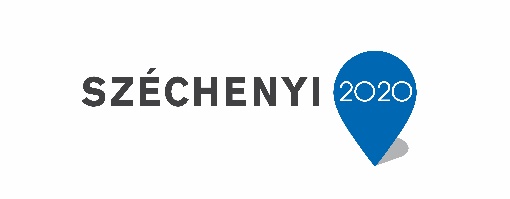 A Régió Integ-Ráció Egyesület tisztelettel várja az infokommunikációs technikák iránt érdeklődő 40 év fölötti korosztály tagjait a TOP-7.1.1-16-H-ESZA-2020-01961 pályázat keretében tartandóDIGITÁLIS KÉSZSÉGFEJLESZTÉS KÉPZÉSI PROGRAMRA.KEZDŐ IDŐPONT: 	2022. szeptember 26., hétfő, 17-19 óraHELYSZÍN:	ELTE Savaria Egyetemi Központ B. ép., 9700 Szombathely, Károlyi Gáspár tér 4.PROGRAM: 	A képzési program 5 alkalmat foglal magában (5 x 2 óra), hétfői napokon. 	(Az időpont a résztvevők igényei alapján pontosításra kerül.)A program során a 41-65 és 65+ korosztály tagjai megismerhetik, illetve elmélyíthetik ismereteiket az alábbi területeken:Informatika alapjaiInfokommunikációs technikák (IKT)Innovatív informatikai eszközök, alkalmazásokOKTATÓK:	dr. Nemes József 	Dalos Donát	Takács DánielA programon való részvétel ingyenes, de regisztrációhoz kötött, ami a jelentkezési lap kitöltésével történik. A jelentkezési lap beadható: közvetlenül a netsavaria.hu oldalon történő kitöltéssel, vagynyomtatva, kitöltve az első képzési napon. A programon résztvevők száma max. 20 fő.Szombathely, 2022. szeptember 12. Üdvözlettel:Magyar ElemérRégió Integ-Ráció Egyesületelnök